Publicado en Barcelona el 07/02/2015 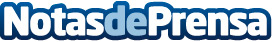 Rebeldes Marketing Online lanza una  guía con 101 errores de marketingLa agencia de marketing digital Rebeldes Marketing Online ha recopilado una guía con los errores que más frecuentan las PYMES en sus estrategias de marketing digital.
Datos de contacto:Isabel606365202Nota de prensa publicada en: https://www.notasdeprensa.es/rebeldes-marketing-online-lanza-una-guia-con Categorias: Comunicación Marketing Emprendedores E-Commerce http://www.notasdeprensa.es